個案資料：＊請刪去不用者轉介同工資料： 姓名：　　　　　  (中文) 　　　　 　 　   (英文)姓名：　　　　　  (中文) 　　　　 　 　   (英文)身份証號碼：                 性別／年齡：    /     電話(家居)：                性別／年齡：    /     電話(家居)：                電話(手提)：               地址：　　　　　　　　　　                     地址：　　　　　　　　　　                     職業：                    婚姻狀況：＊單身／同居／已婚／離婚／鰥寡／             婚姻狀況：＊單身／同居／已婚／離婚／鰥寡／             教育程度：                *是/否 正接受感化令監管?感化令終止日期(如適用)：                       感化令終止日期(如適用)：                       *是/否 等候法庭審訊?法庭審訊日期(如適用)：                     法庭審訊日期(如適用)：                     吸毒歷史：種類1:         　現時份量:          　初次吸毒年齡:       種類2:         　現時份量:          　初次吸毒年齡:       需留意之個人/家庭背景：其他補充資料：要求服務中心：香港中心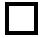 九龍中心要求之服務: 個案服務吸毒者/康復人士輔導家人輔導要求之服務: 支援服務醫療支援服務(身體驗查、精神科/中西醫/其他專科轉介)      朋輩輔導服務               家務指導服務支援服務醫療支援服務(身體驗查、精神科/中西醫/其他專科轉介)      朋輩輔導服務               家務指導服務支援服務醫療支援服務(身體驗查、精神科/中西醫/其他專科轉介)      朋輩輔導服務               家務指導服務要求之服務: 小組服務逆境經歷心理教育小組 身心覺醒小組互累症治療小組預防重吸小組 家人互助小組發展性/興趣小組家人心理教育小組其他服務：                                                    其他服務：                                                    其他服務：                                                    要求之毒品檢試:   小便化驗        頭髮化驗  要求之毒品檢試:   小便化驗        頭髮化驗  要求之毒品檢試:   小便化驗        頭髮化驗  要求之毒品檢試:   小便化驗        頭髮化驗  姓名：　　　　　　　　　　　　　　　姓名：　　　　　　　　　　　　　　　機構名稱：　　　　　　　　　　　　　機構名稱：　　　　　　　　　　　　　機構名稱：　　　　　　　　　　　　　職位：　　　　　　　　　　　　　　　職位：　　　　　　　　　　　　　　　轉介日期：　　　　　　　　　　　     轉介日期：　　　　　　　　　　　     轉介日期：　　　　　　　　　　　     聯絡電話：　　　　　　　　　　　　　聯絡電話：　　　　　　　　　　　　　傳真：　　　　　　　　　　　　　     傳真：　　　　　　　　　　　　　     傳真：　　　　　　　　　　　　　     中心職員專用中心職員專用中心職員專用中心職員專用負責跟進社工：　　　　　　　主任簽署：　　　　　　　主任簽署：　　　　　　　日期：　　　　　　　　